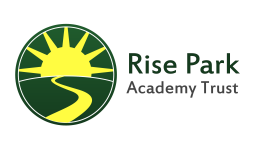 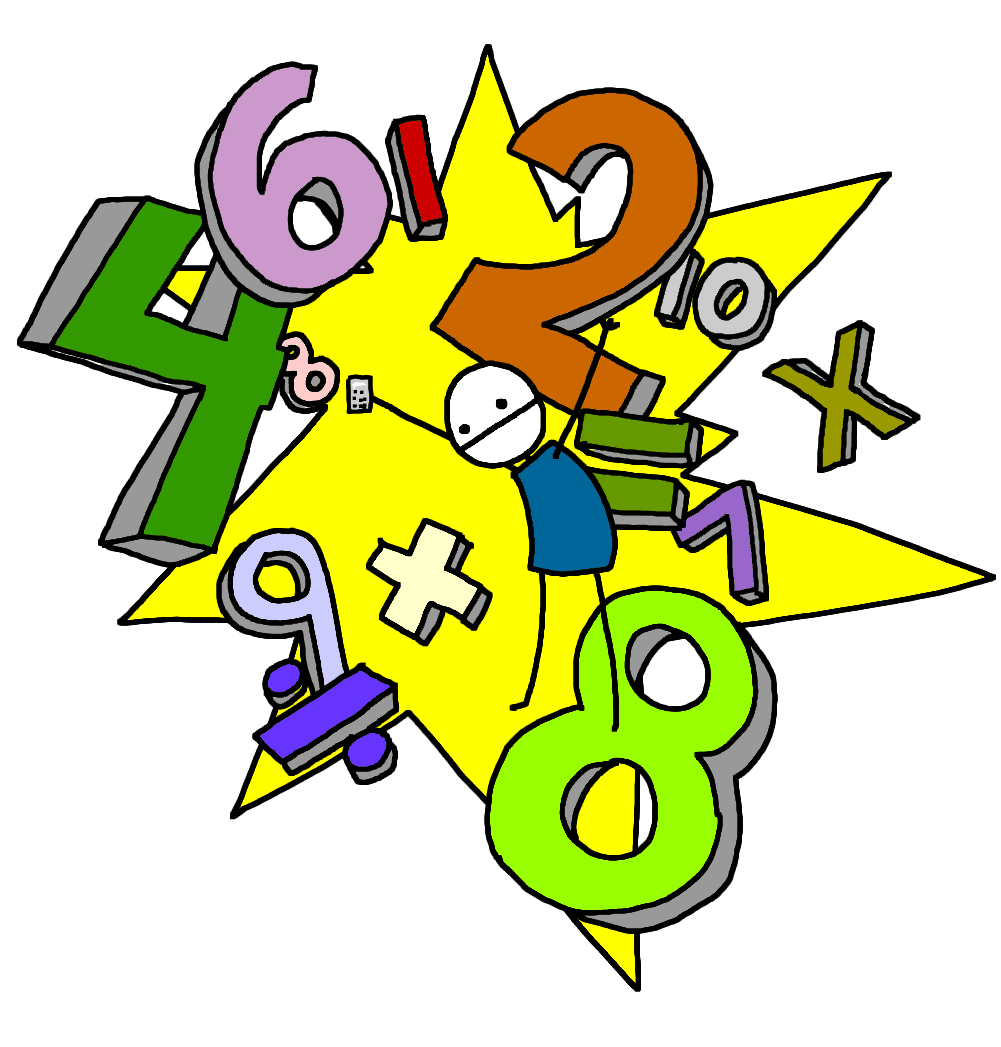 Dear Year 2In addition to the maths booklet and reading comprehension tasks please remember that you can log on to your espresso account where you can complete maths, English, computing, science and a range of other topic activities. Log on to: www.discoveryeducation.co.uk  Username: student12191  Password: UnicornPlease also find attached some English and Maths home learning packs for children to complete from classroomsecrets.com.  You may also set up a free twinkl account who are offering a free subscription for parents so that you can download and access lots of year 2 resources and activities. www.twinkl.co.uk/offer  using the password: UKTWINKLHELPS To read interactive colour code stories please join and sign up (for free) to www.oxfordowl.co.uk where you can read colour code ebooks – listen to audio and then play a comprehension / grammar game at the end of the story 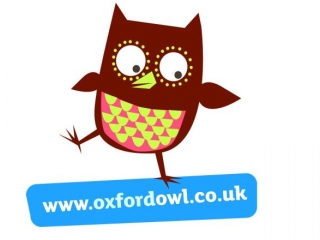 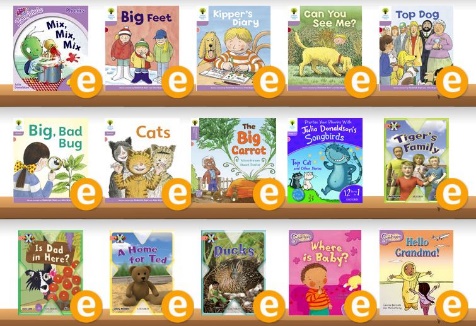 Use www.phonicsplay.co.uk who are offering a free one month subscription.  Username: march20  Password: homeBelow is a list of other free educational websites for children to use:PBS KidsMake Me GeniusNational Geographic Kidstopmarks.com FunbrainStoryline Online The Happy Scientist Why not complete one of the following activities: Spelling Activities Year 2Reading Activities Year 2Remember to revise your 2, 3, 5, 10 x tables.  For those who are learning their 4 x tables – keep going! Read every day and remember to include some active time.  Follow the cosmic yoga videos on youtube or the just dance for kids videos.  Stay healthy and stay safe. See you all soon!Mrs Nortje and the Year 2 Team. Find the LettersCut out the letters from a newspaper/magazine to spell the wordsWord SearchCreate your own word search using the spellingsBubble WritingWrite out your spellings in bubble writing-colour and decorateWord Detective Investigate to find other words with the same spelling pattern-how many can you find? Hidden AnswerWrite questions with the spelling as the answer. Cover up the answer with paper (as a flap). Did your friend guess the answer correctly?   Rainbow WordsWrite the spellings in different coloursWrite a list(such as a list of objects the character might pack in their holiday bag )Draw the character and label what they are wearing/what they look likeDraw your own comic stripDraw a map of where the character livesWrite a set of instructions(such as making a cake if there was a cake in the book)Draw/make an item from the book